LWKW系列快速连接器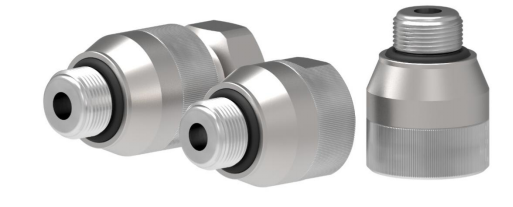 LWKW系列快速连接器，用于对内螺纹部件压力和真空测试、加注、封堵和放空等等。用手指把该快速连接器旋进螺纹测试件里直到O型密封圈与端面有接触为止。密封无需扳手、密封胶和生料带,（NBR）-密封件可以满足大多数的工况要求，该LWKW系列可以作为一个带介质入口的快速连接器，也可以作为一个堵头LWKW系列的技术参数工作压力：入口B: 从真空最高达350bar。设计：主要结构部件采用耐腐蚀性不锈钢材质。密封材料为丁腈橡胶（NBR），可根据客户需求进行其它设计。泄露率：10-3mbar×1/s (10-4Pa×m3/s)*此为标准品最低泄漏率，我们可以按需求提供更低泄漏率的装置，这取决于客户提供的详细规格（测试方法，测试温度和测试压力）以及客户所提供样品的品质（即密封面表面处理情况，粗糙度和尺寸允许公差）。测试步骤：将快速连接器用手指捏紧旋进测试件至O型圈接触测试件端面位置，快速连接器就此连接上。使用方法:1、将LWKW系列快速连接器旋入螺纹里；2、用手指轻轻旋紧，使连接密封O形圈得到适当压缩；3、LWKW系列快速连接器就此连接上，即可施加测试压力；4、使用完毕后，应先切断测试压力后，再旋出连接器。规格尺寸（mm）：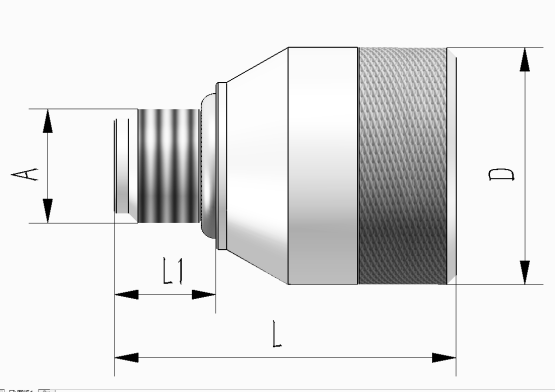 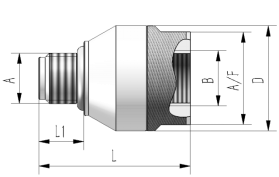               快速封堵                            带介质入口快速连接器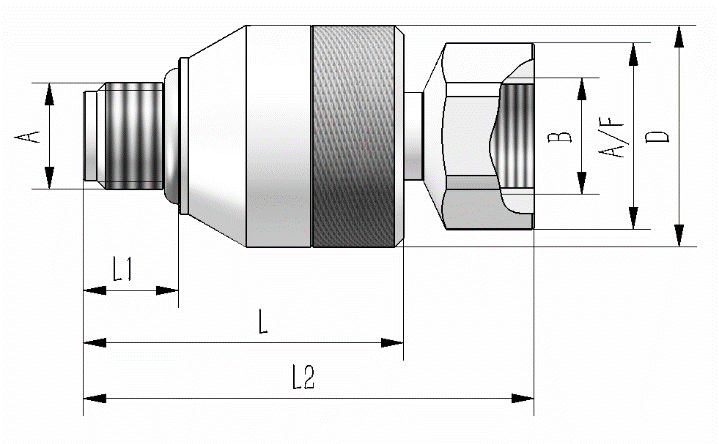 带介质入口和回转接头快速连接器外形尺寸BΦDLL1L2A/F外形尺寸BΦDLL1L2A/F1G1/8″20.533.010.547.317.02G1/4″25.036.010.750.719.03G3/8″30.039.511.057.324.04G1/2″35.047.514.570.730.05G3/4″43.050.515.676.036.06G1″50.060.018.0**7*60.055.019.284.350.08*69.562.019.294.460.09*82.070.021.0100.775.0规格尺寸以mm来表示          *是指可按需提供规格尺寸以mm来表示          *是指可按需提供规格尺寸以mm来表示          *是指可按需提供规格尺寸以mm来表示          *是指可按需提供规格尺寸以mm来表示          *是指可按需提供规格尺寸以mm来表示          *是指可按需提供规格尺寸以mm来表示          *是指可按需提供